Es importante recordar que toda la información que se ingrese en este formulario debe tener los respectivos soportes.INFORMACIÓN REQUERIDAFecha de solicitud: Nombre del estudiante: Apellidos del estudiante: Correo Electrónico: Número celular: Programa académico de posgrado del estudiante: Nombre de la Universidad, Centro de Investigación o Entidad donde realizará la pasantía: Lugar de la pasantía:   Ciudad:           Departamento/Estado:              País:   Título de la pasantía o proyecto a realizar: Nombre del Investigador – director de la pasantía: Fecha de inicio de la pasantía: Fecha de terminación de la pasantía: Dedicación en número de horas diarias a la pasantía: Monto del apoyo económico solicitado a la VIP: Documentos soporte:                 NOTA: Quien vaya a viajar fuera de Colombia, favor acercarse a la oficina de Internacionalización para que allí le expidan la carta de presentación ante la aeronáutica civil con el fin de que quede exento del impuesto de salida del país. Este trámite debe solicitarlo al menos con 3 días hábiles antes de realizar el viaje.Debe anexar los siguientes documentos:      Si es docente o administrativo: La comisión de servicios, la invitación al evento y el tiquete de ida y regreso.      Si es estudiante: La autorización del director de programa, la invitación al evento y el tiquete de ida y regreso.El cobro del impuesto de timbre de salida está incluido en el precio de todos los tiquetes internacionales que se originen en Colombia, pero en caso de que un pasajero pague el impuesto estando exento podrá solicitar el reembolso ante la aerolínea con la previa presentación de los soportes.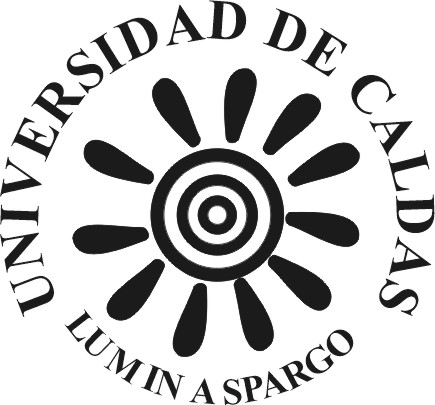 VICERRECTORÍA DE INVESTIGACIONES Y POSGRADOSFormato Solicitud de apoyo económico para Pasantías de Investigación de estudiantes de posgrado